Publicado en Madrid el 17/06/2019 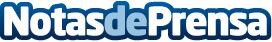 Ya se conocen los cinco galardonados de los Premios IMF 2019IMF Business School celebró el pasado sábado la cuarta edición de estos premios, coincidiendo con la ceremonia de graduación de los alumnos de este añoDatos de contacto:RedacciónNota de prensa publicada en: https://www.notasdeprensa.es/ya-se-conocen-los-cinco-galardonados-de-los Categorias: Comunicación Solidaridad y cooperación Recursos humanos Premios http://www.notasdeprensa.es